 Cub Scout Den Leader and Assistant Training 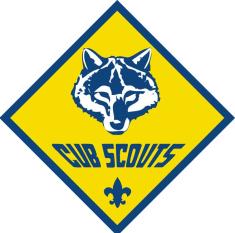  September 29, 2018  Estelle Sieb Center  7750 West Irving Park Road, Norridge, IL 8:15 am – 12:15 pm *(Registration begins 8:00 AM) (Registration deadline is Friday, September 28th) New Youth Protection Offered at 12:20-1:50 PM “Everything in scouting is designed to have boys doing things. Activities are used to achieve the aims of Scouting—citizenship training, character development, and personal fitness. Many of the activities happen right in the den and pack” This course provides Tiger, Wolf, Bear and Webelos Den Leaders and Assistants with the information and tools they need to run a successful den meeting.  We believe this statement is at the heart of the Cub Scout program and we have assembled all the information you will need to provide a fun and exciting program for your Den and Pack.  We have rounded up the most knowledgeable and enthusiast trainers this side of the Rockies, and we have armed them with all the brand new, fresh off the press information to give you the heads up on the entire program.  We take great pride in adding lots of hands-on experience, plenty of time to network with experienced leaders, and tons of warm fuzzies, to make your day informative, exciting, and memorable.  We are confident that when you leave this training you will have the materials, enthusiasm, and confidence to run an exceptional program for your boys all year long. This year we have some really helpful materials that can make the job of the den leaders and Cubmasters a lot easier.  Much research has gone into our program, and it promotes advancement which has been shown to improve retention.  It has been found that as boys advance, they stay in the program a lot longer, and have more fun.  The program has taken a lot of the work out of planning meetings,  We have planned a day jam packed with ideas.  We will present more information than you can imagine, we hope to inspire and enlighten you. There will be time for a little fun and we will examine the serious issues that every leader needs to know. Make a small investment of your time and we guarantee an enormous payback in information and fun. Our goal is to increase your confidence as a Den Leader.There is no registration fee!If you have any Leaders that have not taken the New Youth Protection PLEASE have them join us at 12:20 PM to take the New YPT.  THE DEADLINE TO HAVE TAKEN THE NEW COURSE IS OCTOBER 1, 2018Questions to:   Shar Wyatt   shar55555@juno.com Or Diane Gedroc 773-792-2957 dgedroc@aol.com\ Sign up on line at: https://scoutingevent.com/456-22278Den leader Training – NorridgeCome and see what all the excitement is about